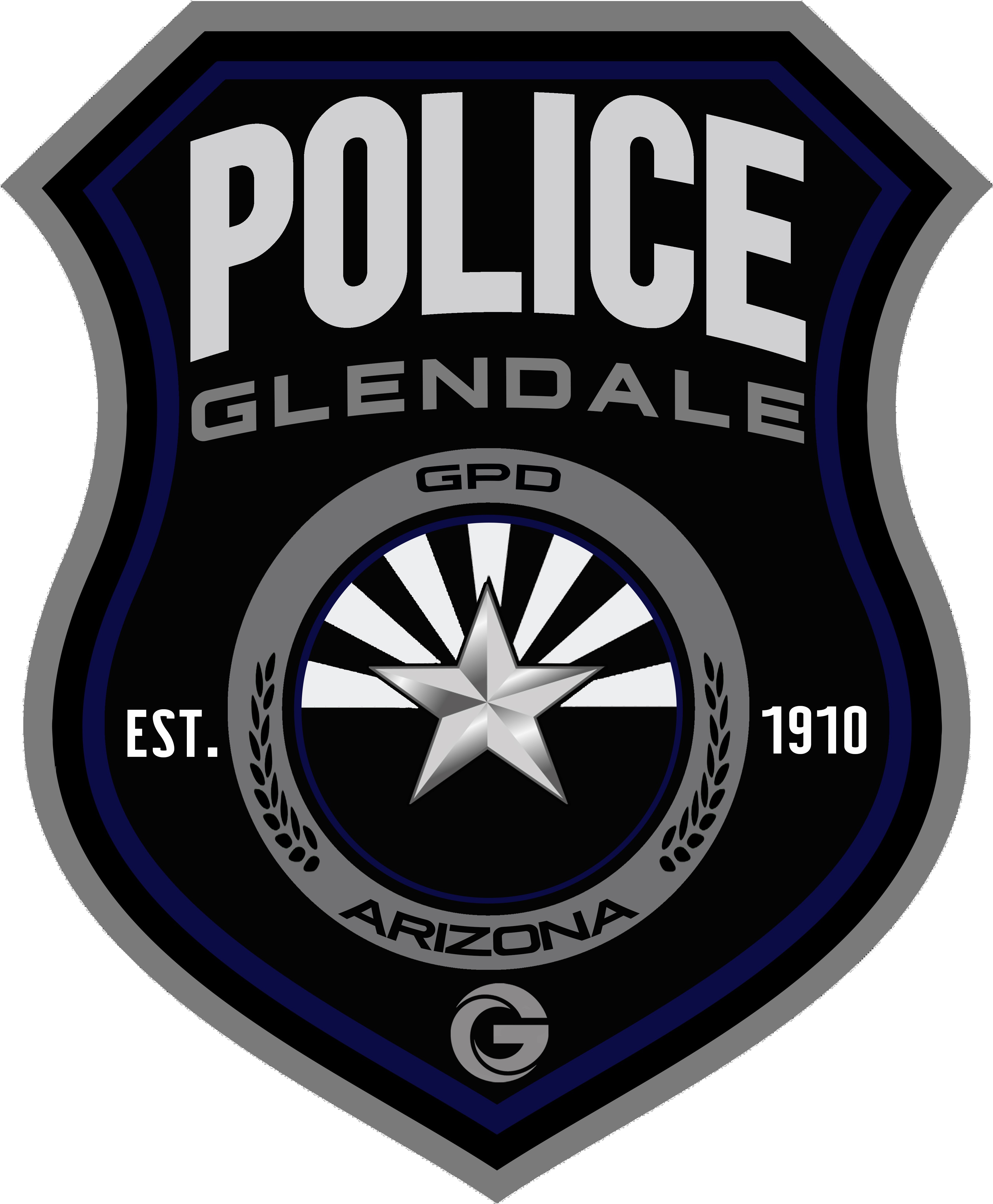 GPD FSU QIN:Glendale Police Department Forensic Services Unit Quality Issue NotificationDate of Occurrence:	Date Reported:	Reported By: Identification of Nonconformance (description of issue): 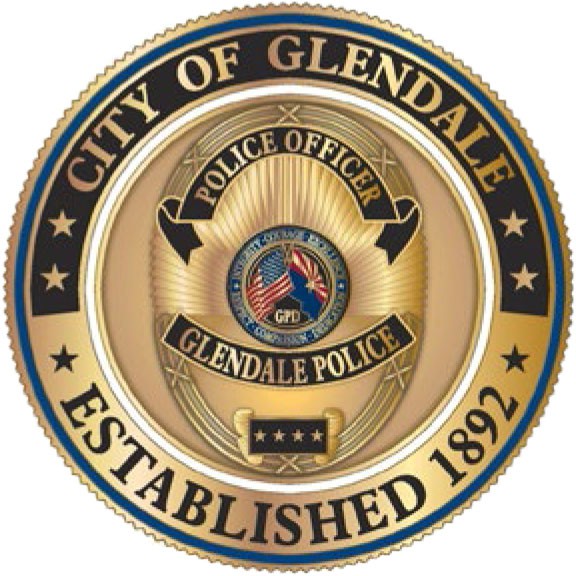 Case Number(s):Significance of Nonconformance:Evaluation and Classification of Nonconformance: Authorized: Lab DirectorFSU_ QA_001	Version 1.1	Revised 3/10/2023Action Plan/Corrective Action Plan (CAP): Authorized: Lab DirectorFSU_ QA_001	Version 1.1	Revised 3/10/2023Performed By: Authorized: Crime Laboratory DirectorFSU_ QA_001	Version 1.1	Revised 3/10/2023